Employers LiabilityInsurer: AXA Insurance UK PlcIndemnity limit: £10,000,000Public Liability (Primary Layer)Insurer: AXA Insurance UK PlcIndemnity limit: £5,000,000Public Liability (Excess Layer)Insurer: PenPrimary indemnity limit: £5,000,000Contractors All RiskInsurer: AXA Insurance UK PlcMaximum value any one contract £1,400,000Professional IndemnityInsurer: Manchester Underwriting Management LtdIndemnity limit: £5,000,000 in the aggregate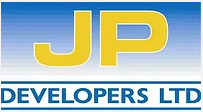 